	           ПРОЕКТ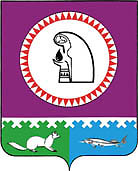 В соответствии с постановлением Губернатора Ханты-Мансийского автономного округа - Югры от 21.08.2013 № 106 «О Порядке размещения сведений  о доходах, расходах, об имуществе и обязательствах имущественного характера отдельных категорий лиц и членов их семей на едином официальном сайте государственных органов                                   Ханты-Мансийского автономного округа - Югры и предоставления этих сведений общероссийским и окружным средствам массовой информации для опубликования»:1. Внести в постановление главы Октябрьского района от 14.03.2018 № 15                                «Об утверждении Порядок размещения сведений о доходах, расходах, об имуществе                         и обязательствах имущественного характера лиц, замещающих должности муниципальной службы в органах местного самоуправления Октябрьского района, и членов их семей                       на официальном сайте Октябрьского района и предоставления этих сведений общероссийским, окружным и районным средствам массовой информации для опубликования» следующие изменения:            1.1. в пункте 4 постановления слово «распоряжения» заменить словом «постановления»;1.2. в приложении к постановлению по всему тексту слова «Годовой доход за отчетный год (руб.)» заменить словами «Декларированный годовой доход за отчетный год (руб.)».2. Опубликовать постановление в официальном сетевом издании «октвести.ру».3. Контроль за выполнением постановления возложить на заместителя главы Октябрьского района по правовому обеспечению, управляющего делами администрации Октябрьского района Хромова Н.В.Исполняющий обязанностиглавы Октябрьского района				             		    В.Г. ТимофеевМуниципальное образование Октябрьский районГЛАВА ОКТЯБРЬСКОГО РАЙОНАПОСТАНОВЛЕНИЕМуниципальное образование Октябрьский районГЛАВА ОКТЯБРЬСКОГО РАЙОНАПОСТАНОВЛЕНИЕМуниципальное образование Октябрьский районГЛАВА ОКТЯБРЬСКОГО РАЙОНАПОСТАНОВЛЕНИЕМуниципальное образование Октябрьский районГЛАВА ОКТЯБРЬСКОГО РАЙОНАПОСТАНОВЛЕНИЕМуниципальное образование Октябрьский районГЛАВА ОКТЯБРЬСКОГО РАЙОНАПОСТАНОВЛЕНИЕМуниципальное образование Октябрьский районГЛАВА ОКТЯБРЬСКОГО РАЙОНАПОСТАНОВЛЕНИЕМуниципальное образование Октябрьский районГЛАВА ОКТЯБРЬСКОГО РАЙОНАПОСТАНОВЛЕНИЕМуниципальное образование Октябрьский районГЛАВА ОКТЯБРЬСКОГО РАЙОНАПОСТАНОВЛЕНИЕМуниципальное образование Октябрьский районГЛАВА ОКТЯБРЬСКОГО РАЙОНАПОСТАНОВЛЕНИЕМуниципальное образование Октябрьский районГЛАВА ОКТЯБРЬСКОГО РАЙОНАПОСТАНОВЛЕНИЕ«»2018г.№пгт. Октябрьскоепгт. Октябрьскоепгт. Октябрьскоепгт. Октябрьскоепгт. Октябрьскоепгт. Октябрьскоепгт. Октябрьскоепгт. Октябрьскоепгт. Октябрьскоепгт. ОктябрьскоеО внесении изменений в постановление главы Октябрьского района от 14.03.2018 № 15